   ARARAQUARA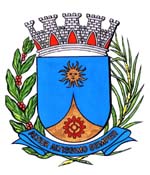 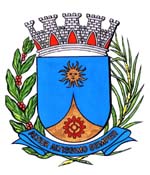      2380/15.:  TENENTE SANTANA:DEFERIDA.Araraquara, _________________                    _________________	Indico ao Senhor  Municipal, a  de   entendimentos com a Secretaria Municipal de Trânsito e Transportes, para viabilizar a pintura das faixas de pedestres existentes na Avenida Estrada de Ferro Araraquara e Rua Benedito Flório, defronte ao Varejão Passarinho, no Bairro Jardim Paulistano, desta cidade.    O local tem muito movimento de veículos e pedestres e conforme pode ser verificado nas fotos anexadas, as faixas de pedestres estão apagadas.Araraquara, 21 de outubro de 2015.TENENTE SANTANAEM./  faixa de pedestres Av. Estrada de Ferro e Benedito Flório